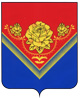 АДМИНИСТРАЦИЯГОРОДСКОГО ОКРУГА ПАВЛОВСКИЙ ПОСАДМОСКОВСКОЙ ОБЛАСТИПОСТАНОВЛЕНИЕг. Павловский Посад О Муниципальном этапе конкурса «Лучшая организация работ в сфере охраны труда среди организаций, оказывающих полиграфические услуги  в Московской области»	В целях проведения Муниципального этапа конкурса «Лучшая организация работ в сфере охраны труда среди организаций, оказывающих полиграфические услуги   в  Московской области» в городском округе Павловский ПосадПОСТАНОВЛЯЮ:Организовать на территории городского округа Павловский Посад Московской области проведение Муниципального этапа конкурса «Лучшая организация работ в сфере охраны труда среди организаций, оказывающих полиграфические услуги в Московской области» (далее - Конкурс) в период с 20 января  по 20 февраля текущего года.Утвердить Положение  о Муниципальном этапе конкурса «Лучшая организация работв сфере охраны труда среди организаций, оказывающих полиграфические услуги  в Московской области» (приложение 1).Утвердить состав комиссии по проведению Муниципального этапа Московского областного конкурса «Лучшая организация   работ в сфере охраны среди организаций, оказывающих полиграфические услуги в Московской области» (приложение 2).Опубликовать настоящее постановление в официальном печатном средстве массовой информации городского округа Павловский Посад Московской области «Информационный вестник городского округа Павловский Посад», а также разместить на официальном сайте Администрации городского округа Павловский Посад Московской области в информационно-телекоммуникационной сети Интернет. Контроль за исполнением настоящего  постановления возложить на заместителя ГлавыАдминистрации  городского  округа  Павловский  Посад  Московской  области   Иванова А.Д.Глава городского округаПавловский Посад                                                                                       О.Б. СоковиковИльенко Н.Е.2-49-97							Приложение 1							к постановлению Администрации							городского округа Павловский							Посад Московской области							от _16.01.2020_г.№ _7__ПОЛОЖЕНИЕо Муниципальном этапе конкурса «Лучшая организация работв сфере охраны труда среди организаций, оказывающих полиграфические услуги  в Московской области»1. Общие положения:1.1. Муниципальный этап конкурса «Лучшая организация работ в сфере охраны труда среди организаций, оказывающих полиграфические услуги в Московской области» проводится в целях выявления и распространения передового опыта по созданию безопасных условий труда и снижения профессиональных рисков на производстве, внедрение добровольного внутреннего контроля (самоконтроля) соблюдения работодателями требований трудового законодательства и декларирования обязательств по реализации основных принципов обеспечения безопасности работников.     1.2. Участниками конкурса могут быть организации, оказывающие полиграфические услуги, зарегистрированные и осуществляющие свою деятельность на территории г.о.Павловский Посад Московской области (далее - организации) не менее трех лет на момент подачи заявки на участие в Конкурсе;1.3. Конкурс состоит  из  двух  этапов: муниципального  и областного, проводимых последовательно. Победители Конкурса определяются по результатам областного этапа;1.4. Информация о Муниципальном этапе Конкурса, условиях и сроках его проведения размещается на официальном  сайте Администрации г.о. Павловский Посад Московской области.     2. Подготовка и организация Муниципального этапа Конкурса среди организаций городского округа.        2.1. Для подведения итогов  Муниципального этапа Конкурса формируется комиссия. Персональный состав комиссии утверждается постановлением Администрации  городского округа Павловский Посад Московской области.        2.2. Комиссия:         а) Конкурсная комиссия рассматривает конкурсные заявки и проводит оценку показателей, характеризующих состояние условий и охраны труда в организациях, оказывающих полиграфические услуги   (далее - оценка показателей), в соответствии с перечнем показателей и системой оценки показателей, характеризующих состояние условий и охраны труда в организациях, оказывающих полиграфические услуги;            б) По результатам оценки показателей на заседании Комиссии определяются организации-участники муниципального этапа Конкурса, набравшие наибольшее количество баллов;в) Комиссия в срок до 12.03.2020  направляет в Министерство социального развития Московской области (далее – Министерство) следующие документы:-сведения об организациях г.о. Павловский Посад, принявших участие в муниципальном этапе Конкурса;-сведения об организациях - победителях муниципального этапа  Конкурса.-конкурсные заявки организаций - победителей муниципального этапа Конкурса;-копии протоколов Комиссии по итогам муниципального этапа конкурса;  -итоги муниципального этапа Конкурса оформляются протоколом Комиссии. 3. Организации направляют в конкурсную комиссию г.о. Павловский Посад  конкурсную заявку, включающую:1) заявление об участии в Конкурсе согласно приложению 1 к настоящему Положению;2) перечень  показателей  и систему  оценки показателей, характеризующих состояние условий и охраны труда в  организации, оказывающей полиграфические услуги согласно приложению 2 к настоящему Положению;3) пояснительную записку о состоянии условий и охраны труда в организации, оформленную в произвольной форме;4) сведения о юридическом лице из Единого государственного реестра юридических лиц;5) копии форм 4-ФСС по начисленным и уплаченным страховым взносам на обязательное социальное страхование от несчастных случаев на производстве и профессиональных заболеваний за 2018, 2019 годы;6) копии актов расследования  группового несчастного случая (тяжелого несчастного случая, несчастного случая со смертельным исходом) по форме 4 (утвержденной постановлением Минтруда России от 24.10.2002 № 73),  если в 2018, 2019 годах в организации произошли несчастные случаи.4. Основаниями для отказа в приеме и рассмотрении конкурсной заявки являются:1) осуществление организацией деятельности менее трех лет;2) организация не осуществляет деятельность на территории городского округа;3) нахождение  организации в  состоянии  ликвидации  и  (или) банкротства;4) нарушение сроков представления конкурсной заявки;5) представление   неполного   комплекта   документов.6) представление документов содержащих недостоверные или противоречивые сведения.5. Комиссия   рассматривает конкурсные заявки и проводит оценку показателей, характеризующих состояние условий и охраны труда в организациях, оказывающих полиграфические услуги   (далее - оценка показателей), в соответствии с перечнем показателей и системой оценки показателей, характеризующих состояние условий и охраны труда в организациях, оказывающих полиграфические услуги   (приложение 2 к настоящему Положению).6. По результатам оценки показателей на заседании Комиссии определяются организации-участники муниципального этапа Конкурса, набравшие наибольшее количество баллов.7. Итоги муниципального этапа Конкурса оформляются протоколом.8. Комиссия в срок до 12.03.2020  направляет в Министерство социального развития Московской области следующие документы:-сведения об организациях городского округа, принявших участие в муниципальном этапе Конкурса согласно приложению 3 к настоящему Положению;-сведения об организациях - победителях муниципального этапа  Конкурса согласно приложению согласно приложению 4 к настоящему Положению;-конкурсные заявки организаций - победителей муниципального этапа Конкурса;-копии протоколов Комиссии по итогам муниципального этапа конкурса.                                                                	                      Приложение 2                                                                                            к постановлению Администрации                                                                                            городского округа                                                                                            Павловский Посад                                                                                            Московской области                                                                                            от _16.01.2020_г.№ _7__Состав комиссии по проведению Муниципального этапа Московского областного конкурса «Лучшая организация   работ в сфере охраны среди организаций, оказывающих полиграфические услуги в Московской области»Председатель комиссии:Иванов  А.Д.          –  заместитель Главы  Администрации городского округа Павловский Посад                                     Московской области;       Секретарь комиссии: Ильенко Н.Е.  –  главный эксперт отдела социально-экономического развития МКУ «Центр экономического развития, потребительского рынка и ритуальных услуг»	Члены комиссии:												Квятковская О.А.  -   директор МКУ «Центр экономического развития, потребительского рынка 			и ритуальных услуг»;Смирнова М.А.  –     руководитель  Восточной  Межрайонной торгово-промышленной палаты			Московской области (по согласованию); Макарова Л.А.      –  Председатель  координационного  совета  организаций  профсоюзов  	 г.о. Павловский Посад;	Кузнецова Л.В.  -     главный эксперт филиала 35 Государственного учреждения Московского                                      областного регионального отделения Фонда социального страхования 	Российской Федерации;Вахрамеева О.Н. -    начальник отдела социально-экономического развития МКУ «Центр                            экономического развития, потребительского рынка и ритуальных услуг» 	16.01.2020 г.№7